KINDERGARTEN SPANISH IMMERSION PROGRAM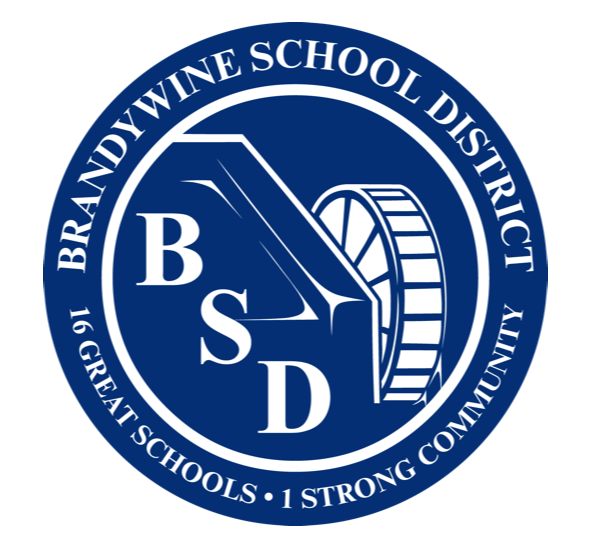 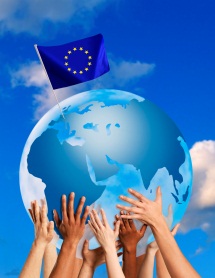 PARENT COMMITMENT FORMMAPLE LANE ELEMENTARY SCHOOL2018-2019PLEASE PRINTStudent’s Name: _______________________________________ Home School: ________________________________Parent’s/Guardian’s Name: ___________________________________________________________________________Address: _____________________________________________________________________________________Home Phone: ________________________________________ Cell Phone: ____________________________________Email Address: __________________________________________________What language is spoken at home? _____________________________________I am requesting that my child be enrolled in the Spanish Immersion Program. I understand that the enrollment of my child is conditional on space availability, along with my understanding of and commitment to the following:(Please initial each line and sign on the signature line below.)______	I will read with my child for a minimum of 20-30 minutes daily in the language spoken at home.______	I understand attendance and punctuality are of key importance.  I commit to having my child attend school regularly and on time, except for illness and family emergencies.______	I understand that my child will remain in the immersion program as a long-term commitment for maximum benefit. My child will remain in the program through elementary school at Maple Lane and transition with the program in middle and high school.______	I will develop an understanding of immersion education and take advantage of the resources provided by the school and district.______	I will support the total educational process and assist with the instructional concepts in the language spoken at home.______  I will seek out opportunities for my child to use the immersion language outside of school.______	I understand the core class instruction in math, social studies and science is given in Spanish.______  I commit to collaborating with the school to work through any challenges while celebrating the results.Due to the uniqueness of this program, the media or visiting professionals may request photos or videos of the teacher and students in the classroom setting.  For that reason, we are seeking your permission ahead of time. ______	I DO NOT want my student to be involved in media coverage – photographed, interviewed or videotaped.______	I give permission for my student to be involved in media coverage – photographed, interviewed or videotaped.Parent’s Signature: _________________________________________ 	Date: _______/_______/________